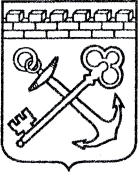 АДМИНИСТРАЦИЯ ЛЕНИНГРАДСКОЙ ОБЛАСТИКОМИТЕТ ПО КУЛЬТУРЕ ЛЕНИНГРАДСКОЙ ОБЛАСТИПРИКАЗ«___»____________2020 г.                                                        №___________________                                                                                    Санкт-ПетербургО внесении изменений в приказ от 28 декабря 2019 года № 01-03/19-584 «Об установлении границ территории и предмета охраны объекта культурного наследия федерального значения «Церковь Никольская», XVI в., по адресу: Ленинградская область, Волховский муниципальный район, Свирицкое сельское поселение, д. Сторожно, дом № 7-а»В соответствии со ст. ст. 3.1, 9.1, 20, 33 Федерального закона                                        от 25 июня 2002 года № 73-ФЗ «Об объектах культурного наследия (памятниках истории и культуры) народов Российской Федерации», ст. 4 закона Ленинградской области от 25 декабря 2015 года № 140-оз «О государственной охране, сохранении, использовании и популяризации объектов культурного наследия (памятников истории и культуры) народов Российской Федерации, расположенных                               на территории Ленинградской области», п. 2.2.1. Положения о комитете по культуре Ленинградской области, утвержденного постановлением Правительства Ленинградской области от 24 октября 2017 года № 431, приказываю:Внести изменение в приложение 1 к приказу комитета по культуре Ленинградской области от 28 декабря 2019 года № 01-03/19-584 «Об установлении границ территории и предмета охраны объекта культурного наследия федерального значения «Церковь Никольская», XVI в., по адресу: Ленинградская область, Волховский муниципальный район, Свирицкое сельское поселение, д. Сторожно, дом № 7-а», изложив приложение 1 в редакции согласно приложению к настоящему приказу.Контроль за исполнением настоящего приказа возложить на заместителя начальника департамента государственной охраны, сохранения и использования объектов культурного наследия комитета по культуре Ленинградской области.Настоящий приказ вступает в силу со дня его официального опубликования.Председатель комитета							                            В.О. ЦойПриложение № 1к приказу комитета по культуреЛенинградской области от «___» _____________2020 г. № ________________________Границы территории объекта культурного наследия федерального значения «Церковь Никольская», XVI в., по адресу: Ленинградская область, Волховский муниципальный район, Свирицкое сельское поселение, д. Сторожно, дом № 7-а1. Текстовое описание границ Границы проходят от поворотной (характерной) точки 1, на северо-восток до поворотной (характерной) точки 2, далее на юго-восток до поворотной (характерной) точки 3, далее на юго-запад до поворотной (характерной) точки 4 и далее на северо-запад до исходной поворотной (характерной) точки 1.2. Карта (схема) границ территории объекта культурного наследия федерального значения «Церковь Никольская», XVI в., по адресу: Ленинградская область, Волховский муниципальный район, Свирицкое сельское поселение, д. Сторожно, дом № 7-а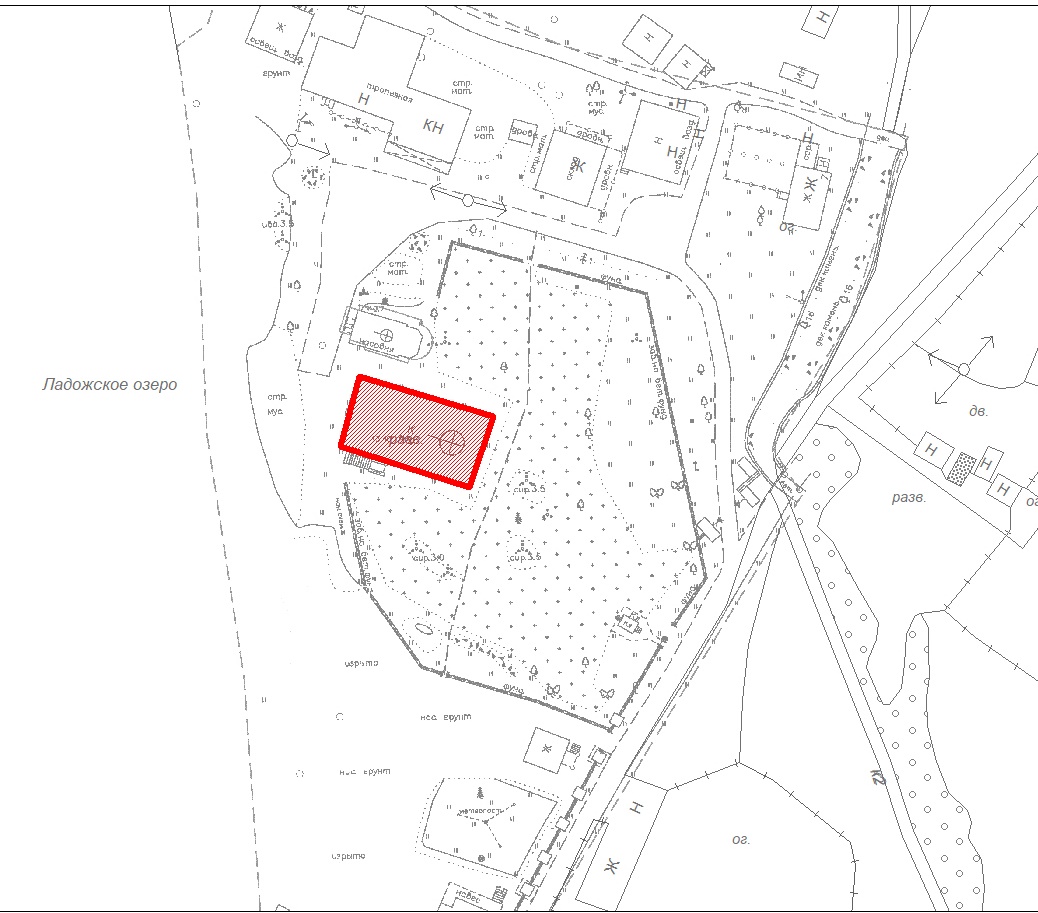 М 1:500        - объект культурного наследия федерального значения «Церковь Никольская», XVI в., расположенный по адресу: Ленинградская область, Новоладожский район, дер. Сторожно          - границы территории объекта культурного наследия федерального значения «Церковь Никольская», XVI в., расположенный по адресу: Ленинградская область, Новоладожский район, дер. Сторожно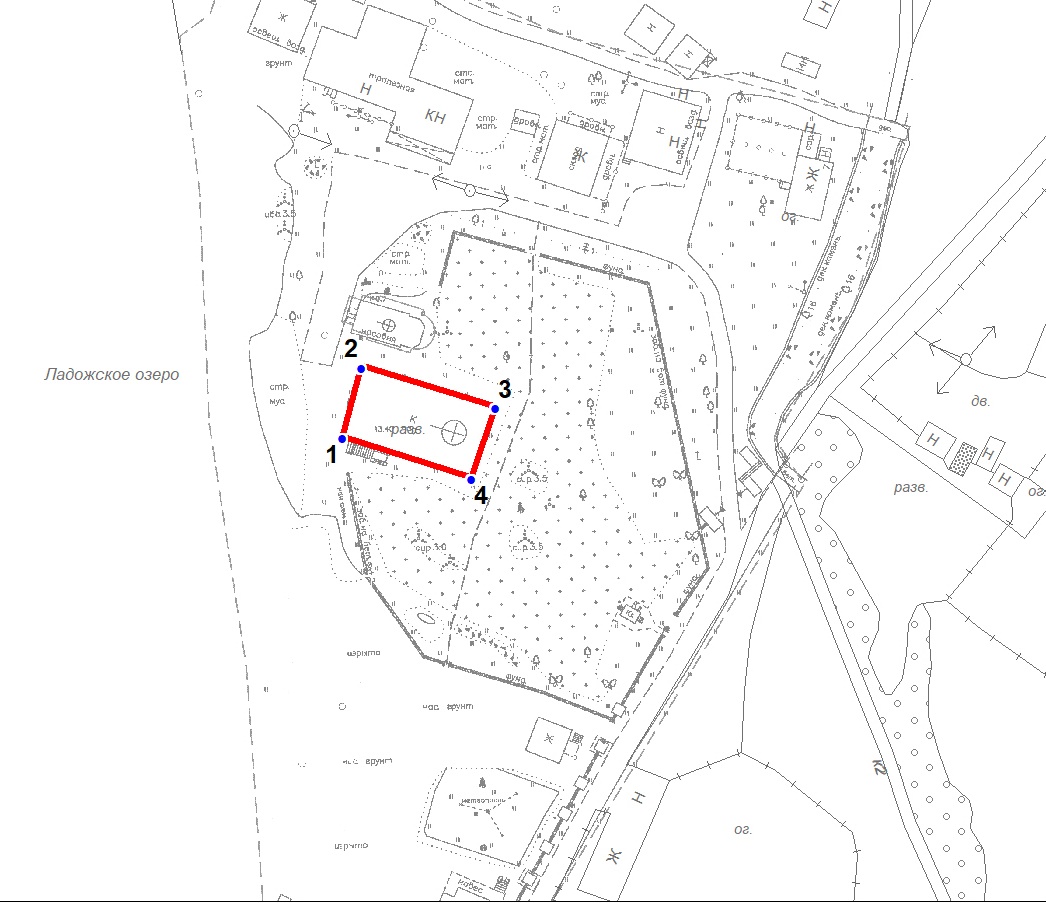 Условные обозначения:                  - граница территории объекта культурного наследия федерального значения «Церковь Никольская», XVI в., расположенного по адресу: Ленинградская область, Волховский муниципальный район, Свирицкое сельское поселение, дер. Сторожно- номера характерных (поворотных) точек3. Перечень координат поворотных (характерных) точек границ территории объекта культурного наследия федерального значения «Церковь Никольская», XVI в., по адресу: Ленинградская область, Волховский муниципальный район, Свирицкое сельское поселение, д. Сторожно, дом № 7-аРежим использования территории объекта культурного наследия федерального значения «Церковь Никольская», XVI в., по адресу: Ленинградская область, Волховский муниципальный район, Свирицкое сельское поселение, д. Сторожно, дом № 7-а1. При содержании и использовании объекта культурного наследия в целях поддержания в надлежащем техническом состоянии без ухудшения физического состояния и (или) изменения предмета охраны данного объекта культурного наследия собственник или иной законный владелец объекта культурного наследия, обязаны:1) осуществлять расходы на содержание объекта культурного наследия                       и поддержание его в надлежащем техническом, санитарном и противопожарном состоянии;2) не проводить работы, изменяющие предмет охраны объекта культурного наследия либо ухудшающие условия, необходимые для сохранности объекта культурного наследия;3) не проводить работы, изменяющие облик, объемно-планировочные                        и конструктивные решения и структуры, объекта культурного наследия, включенного в реестр, в случае, если предмет охраны объекта культурного наследия не определен;4) обеспечивать сохранность и неизменность облика объекта культурного наследия;5) соблюдать установленные статьей 5.1 Федерального закона                                        от 25 июня 2002 года № 73-ФЗ «Об объектах культурного наследия (памятниках истории и культуры) народов Российской Федерации» требования к осуществлению деятельности в границах территории объекта культурного наследия, включенного в реестр;6) не использовать объект культурного наследия (за исключением оборудованных с учетом требований противопожарной безопасности объектов культурного наследия, предназначенных либо предназначавшихся для осуществления и (или) обеспечения указанных ниже видов хозяйственной деятельности, и помещений для хранения предметов религиозного назначения, включая свечи и лампадное масло):под склады и объекты производства взрывчатых и огнеопасных материалов, предметов и веществ, загрязняющих интерьер объекта культурного наследия, его фасад, территорию и водные объекты и (или) имеющих вредные парогазообразные и иные выделения;под объекты производства, имеющие оборудование, оказывающее динамическое и вибрационное воздействие на конструкции объекта культурного наследия, независимо от мощности данного оборудования;под объекты производства и лаборатории, связанные с неблагоприятным для объекта культурного наследия температурно-влажностным режимом и применением химически активных веществ;7) незамедлительно извещать соответствующий орган охраны объектов культурного наследия обо всех известных ему повреждениях, авариях или об иных обстоятельствах, причинивших вред объекту культурного наследия, включая объект археологического наследия, земельному участку в границах территории объекта культурного наследия либо земельному участку, в границах которого располагается объект археологического наследия, или угрожающих причинением такого вреда,                и безотлагательно принимать меры по предотвращению дальнейшего разрушения,                 в том числе проводить противоаварийные работы в порядке, установленном                       для проведения работ по сохранению объекта культурного наследия;8) не допускать ухудшения состояния территории объекта культурного наследия, включенного в реестр, поддерживать территорию объекта культурного наследия в благоустроенном состоянии.Согласовано:Заместитель председателя - начальник департамента государственной охраны, сохранения и использования объектов культурного наследия комитета по культуре Ленинградской области____________________________ А.Н. КарловЗаместитель начальника департамента государственной охраны, сохранения и использования объектов культурного наследия комитета по культуре Ленинградской области____________________________ Г.Е. ЛазареваНачальник отдела по осуществлению полномочий Российской Федерации  департамента государственной охраны, сохранения и использования объектов культурного наследия комитета по культуре Ленинградской области_____________________________ Н.П. БольшаковаНачальник сектора судебного и административного производства комитета по культуре Ленинградской области____________________________ Ю.И. ЮрутьОзнакомлен: Начальник отдела взаимодействия с муниципальными образованиями, информатизации и организационной работы комитета по культуре Ленинградской области_____________________________ Т.П. ПавловаЗаместитель начальника департамента государственной охраны, сохранения и использования объектов культурного наследия комитета по культуре Ленинградской области____________________________ Г.Е. ЛазареваВедущий специалист отдела по осуществлению полномочий Российской Федерации в сфереобъектов культурного наследия департамента государственной охраны, сохранения и использования объектов культурного наследия комитета по культуре Ленинградской области____________________________ Ю.Ю. НазаренкоПодготовлено:Ведущий специалист отдела по осуществлению полномочий Российской Федерации в сфереобъектов культурного наследия департамента государственной охраны, сохранения и использования объектов культурного наследия комитета по культуре Ленинградской области____________________________ Ю.Ю. НазаренкоНомер поворотной точкиКоординаты характерных точек в МСК – 47 (м)Координаты характерных точек в МСК – 47 (м)Метод определения координатНомер поворотной точкиХYМетод определения координат12341503032.42341830.9Картографический2503044.52341834.2Картографический3503037.92341857.3Картографический4503025.82341852.9Картографический